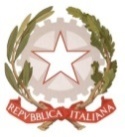 MINISTERO DELL’ ISTRUZIONE, DELL’UNIVERSITA’, DELLA RICERCAUFFICIO SCOLASTICO REGIONALE PER IL LAZIOLICEO SCIENTIFICO STATALE“TALETE”Roma, 5/4/2019Agli studenti di classe VAi Docenti coordinatori delle classi VAi Docenti tutor delle classi VP.C. A tutti i DocentiP.C. Ai genitoriP.C. Alla DSGA Sig.ra P. LeoniP.C. Al personale ATASito webCIRCOLARE N. 315Oggetto: Seminario relazione PCTO (già alternanza scuola-lavoro)Si informano tutti gli studenti di classe quinta che il giorno 16 aprile p.v. saranno impegnati in un seminario di approfondimento relativo alla relazione e/o elaborato multimediale sui PCTO (Percorsi per le competnze trasversali e l’Orientamento) da presentare alla Commissione d’esame in sede di colloquio, con la collaborazione della società Anpal Servizi.	Il seminario si svolgerà dalle ore 8:30 alle 9:30 circa presso il teatro della parrocchia di Santa Lucia in via Santa Lucia 5.Modalità organizzative:Alle ore 8:15 gli studenti si recheranno presso i locali della parrocchia con un docente accompagnatore (possibilmente il coordinatore o il tutor della classe);Al termine delle attività, gli studenti rientreranno a scuola e svolgeranno regolare lezione alle ore 10:17.Docente Referente per l'ASL   Prof.ssa Claudia Careri                 				                                                                                           IL DIRIGENTE SCOLASTICO                                                                                                    Prof. Alberto Cataneo                                                                                                                                                           (Firma autografa sostituita a mezzo stampa                                      ai sensi dell’art.3 comma 2 del d.lgs. n.39/1993)